SÚHRN CHARAKTERISTICKÝCH VLASTNOSTÍ LIEKU1.	NÁZOV VETERINÁRNEHO LIEKUCardisan 1,25 mg žuvacie tablety pre psov2.	KVALITATÍVNE A KVANTITATÍVNE ZLOŽENIEKaždá tableta obsahuje:Účinná látka:Pimobendán				1,25 mgPomocné látky:Žuvacia tableta. Svetlohnedá s hnedými škvrnami, okrúhla a vypuklá 8 mm tableta s priečnou ryhou na jednej strane. Tablety možno rozdeliť na 2 alebo 4 rovnaké časti.3.	KLINICKÉ ÚDAJE3.1	Cieľové druhyPsy3.2.	Indikácie na použitie pre každý cieľový druhNa liečbu kongestívneho srdcového zlyhania u psov spôsobeného dilatačnou kardiomyopatiou alebo chlopňovou insuficienciou (regurgitácia mitrálnej a/alebo trikuspidálnej chlopne). 3.3	KontraindikácieNeužívajte pimobendan pri hypertrofických kardiomyopatiách alebo pri klinických stavoch, pri ktorých nie je možné zlepšiť srdcový výdaj z funkčných alebo anatomických dôvodov (napr. aortálna stenóza).Nepoužívať v prípadoch precitlivenosti na účinnú látku alebo na niektorú z pomocných látok.3.4	Osobitné upozornenia Nie sú.3.5	Osobitné opatrenia na používanieOsobitné opatrenia na bezpečné používanie u cieľových druhovU psov s existujúcim diabetes mellitus sa má počas liečby pravidelne kontrolovať hladina glukózy v krvi.Ak sa pimobendán metabolizuje najmä prostredníctvom pečene, nemal by sa používať u psov so závažnou zhoršenou funkciou pečene.U zvierat liečených pimobendanom sa odporúča monitorovať funkciu a morfológiu srdca. (pozri tiež časť 3.6).Žuvacie tablety sú ochutené. Aby sa zabránilo náhodnému požitiu skladujte tablety mimo dosahu zvierat.Osobitné opatrenia, ktoré má urobiť osoba podávajúca liek zvieratám:Tento liek môže spôsobiť tachykardiu, ortostatickú hypotenziu, sčervenanie tváre a bolesti hlavy. Aby sa zabránilo náhodnému požitiu, najmä dieťaťom, sa majú nepoužité časti tabliet vložiť späť do blistra a škatuľky a starostlivo uschovať mimo dosahu detí. Časť použitých tabliet sa má použiť v čase nasledujúcej dávky.V prípade náhodného požitia ihneď vyhľadajte lekársku pomoc a ukážte lekárovi písomnú informáciu pre používateľov. Po použití si umyte ruky.Osobitné opatrenia na ochranu životného prostredia:Neuplatňujú sa.3.6	Nežiaduce účinkyPsy:*1 Účinky sú závislé od dávky (možno sa im vyhnúť znížením dávky).*2 Prechodný efekt.*3 Pozorované počas chronickej liečby pimobendanom u psov s ochorením mitrálnej chlopne.*4 Tieto príznaky vymiznú po vysadení liečby.Hlásenie nežiaducich účinkov je dôležité. Umožňuje priebežné monitorovanie bezpečnosti veterinárneho lieku. Hlásenia sa majú zasielať prednostne prostredníctvom veterinárneho lekára buď držiteľovi rozhodnutia o registrácii alebo jeho miestnemu zástupcovi, alebo príslušnému národnému orgánu prostredníctvom národného systému hlásenia. Príslušné kontaktné údaje sa nachádzajú aj v poslednej časti písomnej informácie pre používateľov.3.7	Použitie počas gravidity, laktácie, znášky Gravidita:Laboratórne štúdie u potkanov a králikov nedokázali žiadne teratogénne alebo fetotoxické účinky. Tieto štúdie však preukázali maternotoxické a embryotoxické účinky pri vysokých dávkach. Bezpečnosť lieku nebola hodnotená u gravidných súk.Použiť len po zhodnotení prínosu/rizika zodpovedným veterinárnym lekárom.Laktácia:Laboratórne štúdie u potkanov tiež preukázali, že pimobendán sa vylučuje do materského mlieka.Bezpečnosť lieku nebola hodnotená u dojčiacich súk.Použiť len po zhodnotení prínosu/rizika zodpovedným veterinárnym lekárom.3.8	Liekové interakcie a iné formy vzájomného pôsobeniaVo farmakologických štúdiách neboli pozorované žiadne interakcie medzi srdcovým glykozidom strofantínom a pimobendanom. Zvýšenie kontraktility srdca vyvolané pimobendanom je tlmené antagonistami vápnika a beta-antagonistami.3.9	Cesty podania a dávkovanieNa perorálne podanie. Neprekračujte odporúčanú dávku.Na zaistenie podania správnej dávky je potrebné čo najpresnejšie stanoviť živú hmotnosť.Dávka sa má podávať perorálne a v rozmedzí dávok 0,2 mg až 0,6 mg pimobendanu/kg živej hmotnosti, rozdelených do dvoch denných dávok. Odporúčaná denná dávka je 0,5 mg/kg živej hmotnosti, rozdelená do dvoch denných dávok (každá 0,25 mg/kg živej hmotnosti). Každá dávka sa má podať približne 1 hodinu pred kŕmením.Tomu zodpovedá:Jedna 1,25 mg žuvacia tableta ráno a jedna 1,25 mg žuvacia tableta večer pri živej hmotnosti 5 kg.Kvôli presnosti dávkovania možno žuvacie tablety rozdeliť na štyri rovnaké časti podľa živej hmotnosti.Liek sa môže kombinovať s diuretickou liečbou, napr. Furosemidom. V prípade kongestívneho srdcového zlyhania sa odporúča celoživotná liečba. Udržiavacia dávka by sa mala individuálne upraviť podľa závažnosti ochorenia.3.10	Príznaky predávkovania (a ak je to potrebné, núdzové postupy, antidotá)V prípade predávkovania sa môže objaviť pozitívny chronotropný efekt, vracanie, apatia, ataxia, srdcový šelest alebo hypotenzia. V takejto situácii sa má dávka znížiť a má sa začať vhodná symptomatická liečba.Pri dlhodobej expozícii (6 mesiacov) sa u niektorých zdravých psov plemena bígl pri 3- a 5-násobku odporúčanej dávky pozorovalo zhrubnutie mitrálnej chlopne a hypertrofia ľavej komory. Tieto zmeny majú farmakodynamický pôvod.3.11	Osobitné obmedzenia používania a osobitné podmienky používania vrátane obmedzení používania antimikrobiálnych a antiparazitických veterinárnych liekov s cieľom obmedziť riziko vzniku rezistencieNeuplatňujú sa.3.12	Ochranné lehotyNetýka sa.4.	FARMAKOLOGICKÉ ÚDAJE4.1	ATCvet kód: QC01CE904.2	Farmakodynamické údaje Pimobendan, benzimadazol-pyridazinónový derivát, má pozitívne inotropný účinok a má výrazné vazodilatačné účinky.Pozitívny inotropný účinok pimobendanu je sprostredkovaný dvoma mechanizmami účinku: zvýšením citlivosti srdcových myofilamentov na vápnik a inhibíciou fosfodiesterázy III. Pozitívny inotropizmus teda nie je vyvolaný ani účinkom podobným účinku srdcových glykozidov, ani sympatomimetík.Vazodilatačný účinok vzniká inhibíciou fosfodiesterázy III.Pri použití v prípadoch symptomatickej chlopňovej insuficiencie v kombinácii s Furosemidom sa preukázalo, že liek zlepšuje kvalitu života a predlžuje predpokladanú dĺžku života liečených psov.Pri použití v obmedzenom počte prípadov symptomatickej dilatačnej kardiomyopatie v kombinácii s Furosemidom, Enalaprilom a Digoxínom sa preukázalo, že liek zlepšuje kvalitu života a predlžuje predpokladanú dĺžku života liečených psov.4.3	Farmakokinetické údaje Po perorálnom podaní veterinárneho lieku je absolútna biologická dostupnosť účinnej látky na úrovni 60 - 63 %. Biologická dostupnosť je výrazne znížená, ak sa pimobendan podáva s jedlom alebo krátko po ňom. Po perorálnom podaní jednorazovej dávky 0,2 - 0,4 mg pimobendanu /kg živej hmotnosti psom nalačno, sa cez noc plazmatické koncentrácie rýchlo zvyšovali. Maximálna koncentrácia (Cmax) ~ 24 ng/ml sa dosiahla po mediáne 0,75 hodiny (Tmax sa pohybovala od 0,25 do 2,5 hodiny).Distribučný objem je 2,6 l/kg, čo naznačuje, že sa pimobendan ľahko distribuuje do tkanív. Priemerná väzba na plazmatické bielkoviny je 93 %.Zmes je oxidatívne demetylovaná na svoj hlavný aktívny metabolit (UD-CG 212). Ďalšími metabolickými cestami sú konjugáty fázy II UD-CG-212, v podstate glukuronidy a sulfáty.Plazmatický polčas eliminácie pimobendanu je v priemere 1 hodina. Prakticky celá dávka sa vylúči stolicou.5.	FARMACEUTICKÉ INFORMÁCIE5.1	Závažné inkompatibilityNeuplatňujú sa.5.2	Čas použiteľnostiČas použiteľnosti veterinárneho lieku zabaleného v neporušenom obale: 5 rokov.5.3	Osobitné upozornenia na uchovávanieTento veterinárny liek nevyžaduje žiadne zvláštne podmienky na uchovávanie.5.4	Charakter a zloženie vnútorného obaluAlumínium-OPA/Alumínium/PVC blistre obsahujúce 10 tabliet. Kartónová škatuľka s obsahom 30, 60, 90, 100 alebo 120 tabliet. Na trh nemusia byť uvedené všetky veľkosti balenia.5.5	Osobitné bezpečnostné opatrenia na zneškodňovanie nepoužitých veterinárnych liekov, prípadne odpadových materiálov vytvorených pri používaní týchto liekovLieky sa nesmú likvidovať prostredníctvom odpadovej vody ani odpadu v domácnostiach.Pri likvidácii nepoužitého veterinárneho lieku alebo jeho odpadového materiálu sa riaďte systémom spätného odberu v súlade s miestnymi požiadavkami a národnými zbernými systémami platnými pre daný veterinárny liek.6.	NÁZOV DRŽITEĽA ROZHODNUTIA O REGISTRÁCIIAlfasan Nederland B.V.7.	REGISTRAČNÉ ČÍSLO96/052/DC/22-S8.	DÁTUM PRVEJ REGISTRÁCIEDátum prvej registrácie: 22.02.20239.	DÁTUM POSLEDNEJ REVÍZIE SÚHRNU CHARAKTERISTICKÝCH VLASTNOSTÍ LIEKU10.	KLASIFIKÁCIA VETERINÁRNEHO LIEKUVýdaj lieku je viazaný na veterinárny predpis.Podrobné informácie o veterinárnom lieku sú dostupné v databáze liekov Únie.1.	NÁZOV VETERINÁRNEHO LIEKUCardisan 1,25 mg žuvacie tablety 2.	OBSAH ÚČINNÝCH LÁTOKKaždá tableta obsahuje:Účinná látka:Pimobendan				1,25 mg3.	VEĽKOSŤ BALENIA30 tabliet60 tabliet90 tabliet100 tabliet120 tabliet4.	CIEĽOVÝ DRUHPsy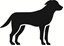 5.	INDIKÁCIE6.	CESTY PODANIANa perorálne podanie.7.	OCHRANNÉ LEHOTY8.	DÁTUM EXSPIRÁCIEExp. {mesiac/rok}9.	OSOBITNÉ PODMIENKY NA UCHOVÁVANIE10.	OZNAČENIE „PRED POUŽITÍM SI PREČÍTAJTE PÍSOMNÚ INFORMÁCIU PRE POUŽÍVATEĽOV“Pred použitím si prečítajte písomnú informáciu pre používateľov.11.	OZNAČENIE „LEN PRE ZVIERATÁ“ Len pre zvieratá. 12.	OZNAČENIE „UCHOVÁVAŤ MIMO DOHĽADU A DOSAHU DETÍ“Uchovávať mimo dohľadu a dosahu detí.13.	NÁZOV A ADRESA DRŽITEĽA ROZHODNUTIA O REGISTRÁCIIAlfasan Nederland B.V.14.	REGISTRAČNÉ ČÍSLO 96/052/DC/22-S15.	ČÍSLO VÝROBNEJ ŠARŽELot {číslo}MINIMÁLNE ÚDAJE, KTORÉ MAJÚ BYŤ UVEDENÉ NA MALOM VNÚTORNOM OBALE Alumíniový blister1.	NÁZOV VETERINÁRNEHO LIEKUCardisan 1,25 mg žuvacie tablety 2.	KVANTITATÍVNE ÚDAJE O ÚČINNÝCH LÁTKACHPimobendan 1,25 mg3.	ČÍSLO ŠARŽELot {číslo}4.	DÁTUM EXSPIRÁCIEExp. {mesiac/rok}PÍSOMNÁ INFORMÁCIA PRE POUŽÍVATEĽOV1.	Názov veterinárneho liekuCardisan 1,25 mg žuvacie tablety pre psyCardisan 2,5 mg žuvacie tablety pre psyCardisan 5 mg žuvacie tablety pre psyCardisan 10 mg žuvacie tablety pre psyCardisan 15 mg žuvacie tablety pre psy 2.	ZloženieKaždá tableta obsahuje:Účinná látka:Pimobendan				1,25 mg / 2,5 mg / 5 mg / 10 mg / 15 mgŽuvacia tableta. Svetlohnedá s hnedými škvrnami, okrúhla a vypuklá 8/10/13/18/20 mm ochutená tableta s krížovou deliacou ryhou na jednej strane.Tablety možno rozdeliť na 2 alebo 4 rovnaké časti.3.	Cieľové druhyPsy4.	Indikácie na použitieNa liečbu kongestívneho srdcového zlyhania u psov spôsobeného dilatačnou kardiomyopatiou alebo chlopňovou insuficienciou (regurgitácia mitrálnej a/alebo trikuspidálnej chlopne). 5.	KontraindikácieNeužívajte pimobendan pri hypertrofických kardiomyopatiách alebo pri klinických stavoch, pri ktorých nie je možné zlepšiť srdcový výdaj z funkčných alebo anatomických dôvodov (napr. aortálna stenóza).Neužívajte v prípadoch známej precitlivenosti na účinnú látku alebo na niektorú z pomocných látok.6.	Osobitné upozorneniaOsobitné opatrenia na používanie u cieľových druhov:U psov s existujúcim diabetes mellitus sa má počas liečby pravidelne kontrolovať hladina glukózy v krvi.Ak sa pimobendan metabolizuje najmä prostredníctvom pečene, nemal by sa používať u psov so závažnou zhoršenou funkciou pečene.U zvierat liečených pimobendanom sa odporúča monitorovať funkciu a morfológiu srdca. (Pozri tiež časť „Nežiaduce účinky“).Žuvacie tablety sú ochutené. Aby sa zabránilo náhodnému požitiu skladujte tablety mimo dosahu zvierat.Osobitné opatrenia, ktoré má urobiť osoba podávajúca liek zvieratám:Tento liek môže spôsobiť tachykardiu, ortostatickú hypotenziu, sčervenanie tváre a bolesti hlavy. Aby sa zabránilo náhodnému požitiu, najmä dieťaťom, sa majú nepoužité časti tabliet vložiť späť do blistra a škatuľky a starostlivo uschovať mimo dosahu detí. Časť použitých tabliet sa má použiť v čase nasledujúcej dávky.V prípade náhodného požitia ihneď vyhľadajte lekársku pomoc a ukážte lekárovi písomnú informáciu pre používateľov. Po použití si umyte ruky.Gravidita:Laboratórne štúdie u potkanov a králikov nedokázali žiadne teratogénne alebo fetotoxické účinky. Tieto štúdie však preukázali maternotoxické a embryotoxické účinky pri vysokých dávkach. Bezpečnosť lieku nebola hodnotená u gravidných súk.Použiť len po zhodnotení prínosu/rizika zodpovedným veterinárnym lekárom.Laktácia:Laboratórne štúdie u potkanov tiež preukázali, že pimobendán sa vylučuje do materského mlieka.Bezpečnosť lieku nebola hodnotená u dojčiacich súk.Použiť len po zhodnotení prínosu/rizika zodpovedným veterinárnym lekárom.Liekové interakcie a iné formy vzájomného pôsobenia:Vo farmakologických štúdiách neboli pozorované žiadne interakcie medzi srdcovým glykozidom strofantínom a pimobendanom. Zvýšenie kontraktility srdca vyvolané pimobendanom je tlmené antagonistami vápnika a beta-antagonistami.Predávkovanie:V prípade predávkovania sa môže objaviť pozitívny chronotropný efekt, vracanie, apatia, ataxia, srdcový šelest alebo hypotenzia. V takejto situácii sa má dávka znížiť a má sa začať vhodná symptomatická liečba.Pri dlhodobej expozícii (6 mesiacov) sa u niektorých zdravých psov plemena bígl pri 3- a 5-násobku odporúčanej dávky pozorovalo zhrubnutie mitrálnej chlopne a hypertrofia ľavej komory. Tieto zmeny majú farmakodynamický pôvod.Závažné inkompatibility:Neuplatňujú sa.7.	Nežiaduce účinkyPsy:*1 Účinky sú závislé od dávky (možno sa im vyhnúť znížením dávky).*2 Prechodný efekt.*3 Pozorované počas chronickej liečby pimobendanom u psov s ochorením mitrálnej chlopne.*4 Tieto príznaky vymiznú po vysadení liečby.Hlásenie nežiaducich účinkov je dôležité. Umožňuje priebežné monitorovanie bezpečnosti lieku. Ak zistíte akékoľvek nežiaduce účinky, aj tie, ktoré ešte nie sú uvedené v tejto písomnej informácii pre používateľov, alebo si myslíte, že liek je neúčinný, kontaktujte v prvom rade veterinárneho lekára. Nežiaduce účinky môžete oznámiť aj miestnemu zástupcovi držiteľa rozhodnutia o registrácii prostredníctvom kontaktných údajov na konci tejto písomnej informácie alebo prostredníctvom národného systému hlásenia.8.	Dávkovanie pre každý druh, cesty a spôsob podania liekuNa perorálne podanie. Neprekračujte odporúčanú dávku.Na zaistenie podania správnej dávky je potrebné čo najpresnejšie stanoviť živú hmotnosť.Dávka sa má podávať perorálne a v rozmedzí dávok 0,2 mg až 0,6 mg pimobendanu/kg živej hmotnosti, rozdelených do dvoch denných dávok. Odporúčaná denná dávka je 0,5 mg/kg živej hmotnosti, rozdelená do dvoch denných dávok (každá 0,25 mg/kg živej hmotnosti). Každá dávka sa má podať približne 1 hodinu pred kŕmením.Tomu zodpovedá:Jedna 1,25 mg žuvacia tableta ráno a jedna 1,25 mg žuvacia tableta večer pri živej hmotnosti 5 kg.Jedna 2,5 mg žuvacia tableta ráno a jedna 2,5 mg žuvacia tableta večer pri živej hmotnosti 10 kg.Jedna 5 mg žuvacia tableta ráno a jedna 5 mg žuvacia tableta večer pri živej hmotnosti 20 kg.Jedna 10 mg žuvacia tableta ráno a jedna 10 mg žuvacia tableta večer pri živej hmotnosti 40 kg.Jedna 15 mg žuvacia tableta ráno a jedna 15 mg žuvacia tableta večer pri živej hmotnosti 60 kg.V prípade kongestívneho srdcového zlyhania sa odporúča celoživotná liečba. Udržiavacia dávka by sa mala individuálne upraviť podľa závažnosti ochorenia.9.	Pokyn o správnom podaníKvôli presnosti dávkovania možno žuvacie tablety rozdeliť na štyri rovnaké časti podľa živej hmotnosti.Liek sa môže kombinovať s diuretickou liečbou, napr. Furosemidom. 10.	Ochranné lehotyNeuplatňujú sa.11.	Osobitné opatrenia na uchovávanieUchovávať mimo dohľadu a dosahu detí.Tento veterinárny liek nevyžaduje žiadne zvláštne podmienky na uchovávanie.Nepoužívať tento veterinárny liek po dátume exspirácie uvedenom na obale po Exp. Dátum exspirácie sa vzťahuje na posledný deň v uvedenom mesiaci.12.	Špeciálne opatrenia na likvidáciuNelikvidujte lieky odpadovou vodou alebo domovým odpadom. Pri likvidácii nepoužitého veterinárneho lieku alebo jeho odpadového materiálu sa riaďte systémom spätného odberu v súlade s miestnymi požiadavkami a národnými zbernými systémami platnými pre daný veterinárny liek. Tieto opatrenia majú pomôcť chrániť životné prostredie. O spôsobe likvidácie liekov, ktoré už nepotrebujete, sa poraďte s veterinárnym lekárom. 13.	Klasifikácia veterinárnych liekovVýdaj lieku je viazaný na veterinárny predpis.14.	Registračné čísla a veľkosti baleniaCardisan 1,25 mg / 2,5 mg / 5 mg / 10 mg žuvacie tablety pre psyAlumínium-OPA/Alumínium/PVC blistre obsahujúce 10 tabliet. Cardisan 15 mg žuvacie tablety pre psy Alumínium-OPA/Alumínium/PVC blistre obsahujúce 5 tabliet.Kartónová škatuľka s obsahom 30, 60, 90, 100 alebo 120 tabliet. Na trh nemusia byť uvedené všetky veľkosti balenia.15.	Dátum poslednej revízie písomnej informácie pre používateľovPodrobné informácie o veterinárnom lieku sú dostupné v databáze liekov Únie.16.	Kontaktné údajeDržiteľ rozhodnutia o registrácii a výrobca zodpovedný za uvoľnenie šarže a kontaktné údaje na hlásenie podozrenia na nežiaduce účinky:Alfasan Nederland B.V.Kuipersweg 93449 JA WoerdenHolandsko+31 348 416945Výrobca zodpovedný za uvoľnenie šarže:Lelypharma B.V.Zuiveringsweg 428243 PZ LelystadHolandsko17.	Ďalšie informácieKvalitatívne zloženie pomocných látok a iných zložiekKyselina citrónováPovidón Monohydrát laktózyCelulóza, mikrokryštalická Sodná soľ kroskarmelózyPríchuť kuracieho mäsaKvasnice (sušené)Koloidný hydratovaný oxid kremičitýMagnéziumstearátZriedkavé(u viac ako 1 ale menej ako 10 z 10 000 liečených zvierat):Zvracanie*1 Hnačka *2Anorexia*2 Letargia*2Zvýšená srdcová frekvencia (mierne pozitívny chronotropný efekt)*1 Zvýšenie regurgitácie mitrálnej chlopne*3Veľmi zriedkavé(u menej ako 1 z 10 000 liečených zvierat, vrátane ojedinelých hlásení):Známky vplyvu na primárnu hemostázu (slizničné petechie, podkožné krvácanie)*4.ÚDAJE, KTORÉ MAJÚ BYŤ UVEDENÉ NA VONKAJŠOM OBALE Kartónová škatuľkaZriedkavé(u viac ako 1 ale menej ako 10 z 10 000 liečených zvierat):Zvracanie*1 Hnačka *2Anorexia*2 Letargia*2Zvýšená srdcová frekvencia (mierne pozitívny chronotropný efekt)*1 Zvýšenie regurgitácie mitrálnej chlopne*3Veľmi zriedkavé(u menej ako 1 z 10 000 liečených zvierat, vrátane ojedinelých hlásení):Známky vplyvu na primárnu hemostázu (slizničné petechie, podkožné krvácanie)*4.